АДМИНИСТРАЦИЯ ВОЗДВИЖЕНСКОГО СЕЛЬСОВЕТА САРАКТАШСКОГО РАЙОНА ОРЕНБУРГСКОЙ ОБЛАСТИП О С Т А Н О В Л Е Н И Е_________________________________________________________________________________________________________15.01.2018 				с. Воздвиженка				        № 03-пВ целях обеспечения равных условий проведения агитационных публичных мероприятий в форме собраний зарегистрированным кандидатам, их доверенным лицам, политическим партиям, выдвинувшим зарегистрированных кандидатов, руководствуясь статьёй 53 Федерального закона от 12 июня 2002 года № 67-ФЗ «Об основных гарантиях избирательных прав и права на участие в референдуме граждан Российской Федерации», статьёй 54 Федерального закона от 10 января 2003 года                       № 19-ФЗ «О выборах Президента Российской Федерации», Федеральным законом от 19 июня 2004 года № 54-ФЗ «О собраниях, митингах, демонстрациях, шествиях и пикетированиях», Федеральным законом от            6 октября 2003 года № 131-ФЗ  «Об общих принципах организации местного самоуправления в Российской Федерации», Уставом муниципального образования Воздвиженский сельсовет Саракташского района Оренбургской области:1. Определить помещения, находящиеся в муниципальной собственности, безвозмездно предоставляемые по заявкам зарегистрированных кандидатов на время, устанавливаемое территориальной избирательной комиссией Саракташского района для проведения публичных мероприятий в форме собраний при проведении выборов Президента Российской Федерации 18 марта 2018 года, согласно приложению № 1.2. Утвердить Порядок предоставления зарегистрированным кандидатам, их доверенным лицам, политическим партиям, выдвинувшим зарегистрированных кандидатов, помещений для проведения встреч с избирателями в форме собраний на выборах Президента Российской Федерации 18 марта 2018 года на территории муниципального образования Воздвиженский сельсовет Саракташского района Оренбургской области согласно приложению № 2.3. Постановление вступает в силу со дня подписания и подлежит размещению на официальном сайте администрации Воздвиженского сельсовета.4. Контроль за выполнением настоящего постановления возложить на заместителя главы администрации  сельсовета Величко Т.В.Глава  сельсовета								А.И.СкузоватовРазослано: прокуратуре района, администрации района, ТИКПриложение № 1к постановлению  администрацииВоздвиженского сельсовета от 15.01.2018 № 03-пП Е Р Е Ч Е Н Ьпомещений, находящихся в муниципальной собственности, безвозмездно предоставляемых по заявкам зарегистрированных кандидатов, их доверенных лиц, политических партий, выдвинувших зарегистрированных кандидатов для проведения публичных мероприятий в форме собраний на выборах Президента Российской Федерации 18 марта 2018 годаП О Р Я Д О Кпредоставления зарегистрированным кандидатам, их доверенным лицам, политическим партиям, выдвинувшим зарегистрированных кандидатов, помещений для проведения встреч с избирателями в форме собраний на выборах Президента Российской Федерации 18 марта 2018 года на территории муниципального образования Воздвиженский сельсовет Саракташского района Оренбургской области (далее – Порядок)1. Настоящий Порядок разработан в соответствии с Федеральными законами от 12.06.2002 № 67-ФЗ «Об основных гарантиях избирательных прав и права на участие в референдуме граждан Российской Федерации», 19.06.2004 № 54-ФЗ «О собраниях, митингах, демонстрациях, шествиях и пикетированиях», 10.01.2003 № 19-ФЗ «О выборах Президента Российской Федерации» и регламентирует рассмотрение администрацией муниципального образования Саракташский район заявок зарегистрированных кандидатов, их доверенных  лиц, политических партий, выдвинувших зарегистрированных кандидатов, о предоставлении помещений для проведения публичных мероприятий, проводимых в рамках собрания, и находящихся в муниципальной собственности или владении муниципального образования Воздвиженский сельсовет Саракташского района Оренбургской области на время, установленное решением определенной законом комиссией, для встреч с избирателями. 2. Заявку о выделении помещений для проведения публичных мероприятий, проводимых в рамках собрания, для встреч зарегистрированным кандидатам, их доверенным лицам, политическим партиям, выдвинувшим зарегистрированных кандидатов с избирателями подаётся на имя главы сельсовета (приложение №1 к Порядку), рассматривается администрацией муниципального образования Воздвиженский сельсовет Саракташского района Оренбургской области в течение трёх дней со дня её подачи. В заявке должны быть указаны место, дата, время и продолжительность проведения встречи с избирателями.3.   По заявке зарегистрированных кандидатов, их доверенных лиц, политических партий, выдвинувших зарегистрированных кандидатов,  помещение, пригодное для проведения агитационных публичных мероприятий в форме собраний и находящееся в муниципальной собственности, безвозмездно предоставляется администрацией муниципального образования Воздвиженский сельсовет Саракташского района Оренбургской области на время, установленное решением определенной законом комиссией, с обеспечением равных условий проведения указанных мероприятий для всех зарегистрированных кандидатов, их доверенных лиц, политических партий, выдвинувших зарегистрированных кандидатов.4. Предоставление пригодных для проведения массовых мероприятий помещений оформляется распоряжением администрации муниципального образования Воздвиженский сельсовет Саракташского района Оренбургской области, в котором указывается:- место, дата и время, на которое предоставляется помещение;- уполномоченные представители администрации муниципального образования Воздвиженский сельсовет Саракташского района Оренбургской области в целях оказания содействия в проведении встреч;- рекомендации МО МВД РФ «Саракташский» об обеспечении порядка и безопасности граждан при проведении встреч зарегистрированного кандидата, его доверенных лиц, политической партии, выдвинувшей зарегистрированного кандидата с избирателями.5. Уведомление (приложение № 2 к  Порядку) о предоставлении помещения направляется в определенную законом  комиссию не позднее дня, следующего за днём предоставления помещения. 6. Комиссия, получившая уведомление о факте предоставления помещения зарегистрированным кандидатам, их доверенным лицам, политическим партиям, выдвинувшим зарегистрированных кандидатов в течение двух суток с момента получения уведомления, размещает содержащуюся в нем информацию в информационно-телекоммуникационной сети общего пользования «Интернет», или иным способом доводит ее до сведения других зарегистрированных кандидатов, избирательных объединений.7. Обеспечение безопасности при проведении агитационных публичных мероприятий осуществляется в соответствии с законодательством Российской Федерации._________Приложение № 1к  Порядку предоставления зарегистрированным кандидатам, политическим партиям, выдвинувшим зарегистрированных кандидатов, помещений для проведения встреч с избирателями в форме собраний на выборах Президента Российской Федерации, утверждённому постановлением администрации сельсовета от 15.01.2018 № 03-пЗАЯВКАо выделении помещенияВ соответствии со статьей 54 Федерального закона от 10.01.2003               № 19-ФЗ «О выборах Президента Российской Федерации» прошу предоставить помещение по адресу:  ______________________________________                                                             (указать место проведения собрания)для проведения агитационного публичного мероприятия в форме собрания, планируемого провести  "___" _________ 2018 года в ______час._______мин.продолжительностью_________________________________ 			              (указать продолжительность собрания)Примерное число участников: ______________________________________.Ответственный за проведение мероприятия ________________________________,								(указать Ф.И.О., статус)контактный телефон ______________________________________________.Дата подачи заявки: «_____» __________ 201__ г.Подпись _____________________________Приложение № 2к  Порядку предоставления зарегистрированным кандидатам, политическим партиям, выдвинувшим зарегистрированных кандидатов, помещений для проведения встреч с избирателями в форме собраний на выборах Президента Российской Федерации, утверждённому постановлением администрации сельсовета от 15.01.2018 № 03-пот______________________________________________________________(наименование собственника помещения)УВЕДОМЛЕНИЕо предоставлении помещенияВ соответствии со статьей 54 Федерального закона от 10.01.2003 № 19-ФЗ «О выборах Президента Российской федерации», уведомляем ________________________________________________________________(указать наименование избирательной комиссии)о факте предоставления___________________________________________(указать Ф.И.О. зарегистрированного кандидата, которому было предоставлено помещение)помещения, расположенного по адресу:__________________________________________________________на следующих условияхДанное помещение может быть предоставлено другим зарегистрированным кандидатам в следующее время___________________________________________________________________________(указывается возможная дата, время)«_______»____________________2018 год_________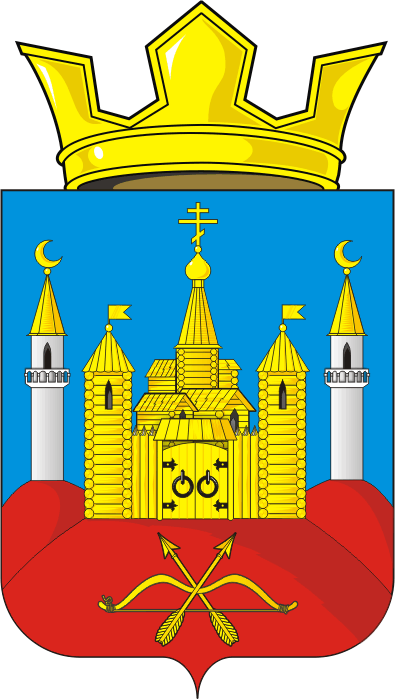 Об утверждении перечня помещений, Порядка их предоставления зарегистрированным кандидатам, политическим партиям, выдвинувшим зарегистрированных кандидатов для проведения встреч с избирателями в форме собраний на выборах Президента Российской Федерации 18 марта 2018 года на территории муниципального образования Воздвиженский сельсовет Саракташского района Оренбургской области№№ п/пНаименованиеАдресТип помещения (количество мест)1.Дом культуры села Воздвиженкас. Воздвиженка,                           ул. Клубная/Центральная,д. 19/30Зрительный зал(130 мест)Приложение № 2к постановлению администрации Воздвиженского сельсоветаот  15.01.2018   №  03-пнаименование органа государственной власти (органа местного самоуправления)1. от зарегистрированного кандидата(фамилия, имя, отчество кандидата)либо2. от доверенного лица кандидата(фамилия, имя, отчество)либо3. от представителя политической партии(наименование политической партии, выдвинувшей зарегистрированного кандидата)Бланк организацииБланк организацииВ(наименование избирательной комиссии)(наименование избирательной комиссии)(указываются условия предоставления, в том числе дата, время, продолжительность и т.д.)(наименование должности)(подпись)(инициалы, фамилия)МП